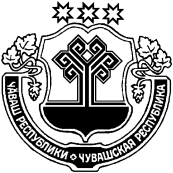 О назначении публичных слушаний по вопросу о преобразовании муниципальных образований путем объединения всех поселений, входящих в состав Цивильского района Чувашской Республики, и наделения вновь образованного муниципального образования статусом муниципального округа с наименованием Цивильский муниципальный округ Чувашской Республики с административным центром:                            г. ЦивильскВ соответствии со статьей 28 Федерального закона от 06 октября 2003 года  № 131-ФЗ «Об общих принципах организации местного самоуправления в Российской Федерации», Уставом Тувсинского сельского поселения Цивильского района Чувашской Республики,  Положением о публичных слушаниях в Тувсинском сельском поселении Цивильского района Чувашской Республики, утвержденным решением Собрания депутатов Тувсинского сельского поселения Цивильского района Чувашской Республики от 22 февраля 2006 года №07, рассмотрев решение Собрания депутатов Цивильского района Чувашской Республики от 16 декабря 2021 года №12-01  «Об инициативе по преобразованию муниципальных образований путем объединения всех поселений, входящих в состав Цивильского района Чувашской Республики, и наделения вновь образованного муниципального образования статусом муниципального округа с наименованием Цивильский муниципальный округ Чувашской Республики с административным центром: г. Цивильск,  Собрание депутатов Тувсинского сельского поселения решило: 1. Вынести на публичные слушания вопрос о преобразовании муниципальных образований путем объединения всех поселений, входящих в состав Цивильского района Чувашской Республики: Богатыревского сельского поселения Цивильского района Чувашской Республики, Булдеевского сельского поселения Цивильского района Чувашской Республики, Второвурманкасинского сельского поселения Цивильского района Чувашской Республики, Игорварского сельского поселения Цивильского района Чувашской Республики, Конарского сельского поселения Цивильского района Чувашской Республики, Малоянгорчинского сельского поселения Цивильского района Чувашской Республики, Медикасинского сельского поселения Цивильского района Чувашской Республики, Михайловского сельского поселения Цивильского района Чувашской Республики, Опытного сельского поселения Цивильского района Чувашской Республики, Первостепановского сельского поселения Цивильского района Чувашской Республики, Поваркасинского сельского поселения Цивильского района Чувашской Республики, Рындинского  сельского поселения Цивильского района Чувашской Республики, Таушкасинского сельского поселения Цивильского района Чувашской Республики, Тувсинского сельского поселения Цивильского района Чувашской Республики, Цивильского городского поселения Цивильского района Чувашской Республики, Чиричкасинского сельского поселения Цивильского района Чувашской Республики, Чурачикского сельского поселения Цивильского района Чувашской Республики, и наделения вновь образованного муниципального образования статусом муниципального округа с наименованием Цивильский муниципальный округ Чувашской Республики с административным центром: город Цивильск.2. Назначить проведение публичных слушаний по вопросу о преобразовании муниципальных образований на 12 января 2022 года в 17 часов 00 минут.3. Место проведения публичных слушаний: в здании Тувсинского сельского Дома культуры по адресу: Чувашская Республика, Цивильский район, д. Тувси,ул.Октября,д.6.4. Определить, что  внесение и учет предложений, участие граждан в обсуждении вопроса, указанного в пункте 1 настоящего Решения осуществляется в порядке, определенном для внесения и учета предложений, участия граждан в обсуждении проектов муниципальных правовых актов, выносимых на публичные слушания, установленном в Положении о публичных слушаниях в Тувсинском сельском поселении Цивильского района Чувашской Республики, утвержденном решением Собрания депутатов Тувсинского сельского поселения Цивильского района Чувашской Республики от 22 февраля 2006 года № 04.5. Возложить подготовку и проведение публичных слушаний  на постоянную комиссию Собрания депутатов Тувсинского сельского поселения Цивильского района Чувашской Республики по укреплению законности, правопорядка, развитию местного самоуправления и депутатской этике.6. Обеспечить обнародование в соответствии с Уставом Тувсинского сельского поселения Цивильского района Чувашской Республики, опубликование  в периодическом печатном издании «Тувсинский вестник» и размещение на официальном сайте Тувсинского сельского поселения Цивильского района Чувашской Республики в информационно-телекоммуникационной сети Интернет настоящего решения и проекта решения Собрания депутатов Тувсинского сельского поселения Цивильского района Чувашской Республики «О согласии на преобразование муниципальных образований путем объединения всех поселений, входящих в состав Цивильского района Чувашской Республики, и наделения вновь образованного муниципального образования статусом муниципального округа с наименованием Цивильский муниципальный округ Чувашской Республики с административным центром: город Цивильск.7. Настоящее решение вступает в силу после его официального опубликования (обнародования) в периодическом печатном издании «Тувсинский вестник».Председатель Собрания депутатов Тувсинскогосельского поселения Цивильского района                              С.А.ФедороваГлава Тувсинского сельскогопоселения Цивильского района                                               Л.М.АтмановаПроект решения Собрания депутатов Тувсинского сельского поселенияО согласии на преобразование муниципальных образований путем объединения всех поселений, входящих в состав Цивильского района Чувашской Республики, и наделения вновь образованного муниципального образования статусом муниципального округа с наименованием Цивильский муниципальный округ Чувашской Республики с административным центром:  город ЦивильскВ соответствии со статьей 13 Федерального закона от 06 октября 2003 года  № 131-ФЗ «Об общих принципах организации местного самоуправления в Российской Федерации», Уставом Тувсинского сельского поселения Цивильского  района Чувашской Республики,  рассмотрев решение Собрания депутатов Цивильского  района Чувашской Республики от 16 декабря 2021 года № 12-01 «Об инициативе по преобразованию муниципальных образований путем объединения всех поселений, входящих в состав Цивильского района Чувашской Республики, и наделения вновь образованного муниципального образования статусом муниципального округа с наименованием Цивильский муниципальный округ Чувашской Республики с административным центром: г. Цивильск», выражая мнение населения  Тувсинского  сельского поселения Цивильского района Чувашской Республики,  Собрание депутатов Тувсинского сельского поселения Цивильского района решило:1. Согласиться на преобразование муниципальных образований путем объединения всех поселений, входящих в состав Цивильского района Чувашской Республики: Богатыревского сельского поселения Цивильского района Чувашской Республики, Булдеевского сельского поселения Цивильского района Чувашской Республики, Второвурманкасинского сельского поселения Цивильского района Чувашской Республики, Игорварского сельского поселения Цивильского района Чувашской Республики, Конарского сельского поселения Цивильского района Чувашской Республики, Малоянгорчинского сельского поселения Цивильского района Чувашской Республики, Медикасинского сельского поселения Цивильского района Чувашской Республики, Михайловского сельского поселения Цивильского района Чувашской Республики, Опытного сельского поселения Цивильского района Чувашской Республики, Первостепановского сельского поселения Цивильского района Чувашской Республики, Поваркасинского сельского поселения Цивильского района Чувашской Республики, Рындинского сельского поселения Цивильского района Чувашской Республики, Таушкасинского  сельского поселения Цивильского района Чувашской Республики, Тувсинского сельского поселения Цивильского района Чувашской Республики, Чиричкасинского сельского поселения Цивильского района Чувашской Республики, Чурачикского сельского поселения Цивильского района Чувашской Республики, Цивильского городского поселения Цивильского района Чувашской Республики и  наделения вновь образованного муниципального образования статусом муниципального округа с наименованием Цивильский муниципальный округ Чувашской Республики с административным центром: город Цивильск.2. Направить настоящее решение в Собрание депутатов Цивильского района Чувашской Республики.3.Настоящее решение вступает в силу после его официального опубликования в периодическом печатном издании «Тувсинский вестник».Председатель Собрания депутатов Тувсинскогосельского поселения Цивильского района                              С.А.ФедороваГлава Тувсинского сельскогопоселения Цивильского района                                               Л.М.АтмановаЧĂВАШ РЕСПУБЛИКИÇĔРПУ РАЙОНĚЧУВАШСКАЯ РЕСПУБЛИКАЦИВИЛЬСКИЙ РАЙОНТУÇИ ЯЛ ПОСЕЛЕНИЙĚНДЕПУТАТСЕН ПУХĂВĚЙЫШĂНУ 2021 çулхи декабрь уйахěн 20-мěшě №16/3 Туçи ялěСОБРАНИЕ ДЕПУТАТОВТУВСИНСКОГО СЕЛЬСКОГОПОСЕЛЕНИЯРЕШЕНИЕ20 декабря 2021 г. №16/3 деревня Тувси